新 书 推 荐中文书名：《终结老年痴呆症：预防和逆转认知衰退》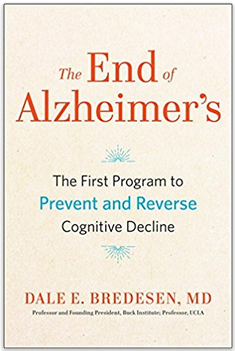 英文书名：THE END OF ALZHEIMER’S: The First Program to Prevent and Reverse Cognitive Decline 作    者：Dale E. Bredesen, MD出 版 社： Avery代理公司：ANA/ Susan Xia页    数：320页 出版时间：2017年8月代理地区：中国大陆、台湾审读资料：电子稿类    型：保健内容简介：这项计划前无古人，以科学研究和临床效果为基础，通过调整生活方式，规范代谢平衡，预防和逆转老年痴呆症和认知衰退。大家都知道有些人得了癌症后可以幸存，但迄今为止都不知道有人可以幸存于老年痴呆症。戴尔·布雷德森在这部改变范式的书中，为老年痴呆症和认知衰退的预防和逆转提供了真正的希望。他指出目前的治疗方法把老年痴呆症当成一种疾病，其实应该是三种。本书概括了可能导致大脑衰退的三十六种代谢因素，微量营养物质、激素水平、睡眠等。他的方法告诉读者，怎样重新平衡这些因素，例如调整生活方式：服用维生素B12，减少胶原，改善口腔卫生。结果给人以深刻印象。第一批接受治疗的十位病人当中，有九位在三到六个月内，出现明显的改善。此后，数百名病人获得了类似的效果。现在，本书给大批病人、护士、医生、医疗机构带来了新希望。科学前途光明，可望彻底改变我们治疗和看待老年痴呆症的方式。作者在一些重要会议上发言，训练其他医生，结交畅销书作家，包括大卫·珀尔马特（ David Perlmutter）、马克·希曼（Mark Hyman）、玛丽亚·施赖弗（Maria Shriver）。施赖弗最近在她的Facebook主页上，设置了 chat with Bredesen 栏目。 他把病人的故事制成特写纪录，公之于众。2016年6月，他在功能医学会议上举行讲座。一千医生参加了这次会议。feature of Bredesen 出现在今日秀节目上。 本书刷新了畅销书和再版书的悠久传统，包括Prevent and Reverse Heart Disease 、The Wahls Protocol，都涉及生活方式调整治疗的主要疾病。如果我们无法应对挑战，今天在世的三亿一千八百万美国人当中就会有四千五百万人患上老年痴呆症。全世界范围内，当然会更多。作者简介：医学博士戴尔·布雷德森（Dale Bredesen）是国际公认的神经退行性疾病专家，例如老年痴呆症。他毕业于加利福尼亚理工学院，在杜克大学医学中心获得博士学位。 他在旧金山加州大学担任神经科住院总医师，然后加入诺贝尔奖得史坦利·布鲁希纳的实验室，担任国家保健研究所的博士后研究员。布雷德森领导博汉姆研究所的老年病项目，然后在1998年创立伯克研究所，担任所长和首席执行官。他是MPI Cognition的首席医疗师。谢谢您的阅读！请将反馈信息发至：夏蕊（Susan Xia）安德鲁·纳伯格联合国际有限公司北京代表处北京市海淀区中关村大街甲59号中国人民大学文化大厦1705室邮编：100872电话：010-82504406传真：010-82504200Email：susan@nurnberg.com.cn 网址：http://www.nurnberg.com.cn
微博：http://weibo.com/nurnberg豆瓣小站：http://site.douban.com/110577/